      			               MINISTERUL EDUCAȚIEI NAȚIONALE 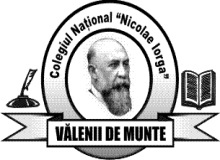 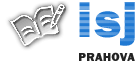 INSPECTORATUL ȘCOLAR  AL JUDEȚULUI PRAHOVACOLEGIUL NAŢIONAL „NICOLAE IORGA”ORAŞUL VALENII DE MUNTE  –  PRAHOVAStr. Berceni nr. 42, Cod postal,106400, Tel/Fax: 0244.280.905; Fax: 0244.280.819E_mail cn.iorga@gmail.comNr. 4012/30.10.2018INFORMARE PRIVIND ȘEDINȚA CONSILIULUI DE ADMINISTRAȚIEDIN DATA DE 25.10.2018PREȘEDINTELE CONSILIULUI DE ADMINISTRAȚIE			SECRETARUL CONSILIULUI DE ADMINISTRAȚIE  AL COLEGIULUI NAȚIONAL ”NICOLAE IORGA”,         					 PROF. ISTUDOR MIHAI		    DIRECTOR,					        PROF. MARGHIOALA-ANDREI MARIANr.crt.Solicitant (instituție/ compartiment/persoană)Conținutul solicităriiRezoluția primităImplementare/compartimentConsiliul de AdministrațieAprobarea programului de activități ” Școala altfel”Aprobat Cadre didactice/elevi/părințiConsiliul de AdministrațiePrezentare R.A.E.I pentru anul școlar 2017-2018.-Cadre didactice/elevi/părințiDirectorStabilirea măsurilor care se impun pentru organizarea și pregătirea suplimentară a elevilor în vederea susținerii examenelor naționale(Evaluarea Națională și Bacalaureat 2019).AprobatCadre didactice/elevi/părințiDirectorAprobarea fișelor de autoevaluare pentru anul școlar 2018-2019.AprobatPersonal didacticISJ PrahovaPrezentarea Scrisorii Metodice nr.3862/15.10.2018 a ISJ Prahova.-Consiliul profesoral/Compartimente: -secretariat-contabilitate-administrație-bibliotecă-laboratoareChițean LinaTransferul elevei Bratu Ioana Antonia la clasa a X-a E, fără examen de diferență.Aprobat conform suplimentării ISJ PrahovaSecretariatCernat OnelaTransferul elevei Cernat Luciana Daniela la clasa a XII-a E, după susținerea și promovarea examenelor de diferență.Aprobat conform hotărârii CA a ISJ Prahova cu susținerea și promovarea examenelor de diferență.Secretariat/comisia de diferență